Prospect Mill Elementary School PTA 2021-2022 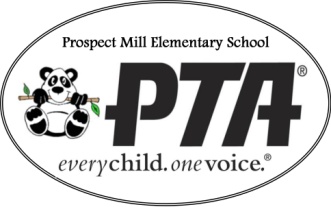 Executive CommitteeCommittee ChairsPMES PTALeadership Structure2021-2022PresidentLaura Lenkerpresident@prospectmillpta.org315-222-4997VP/MembershipMandi Whitevpmembership@prospectmillpta.org410-688-1231SecretaryEmily Halesecretary@prospectmillpta.org301-802-9471Corresponding SecretaryMeredith Colburnwebmaster@prospectmillpta.org443-243-6187TreasurerLisa Ricetreasurer@prospectmillpta.org410-925-0762BeautificationCindy PowellCynthia.powell@hcps.orgBingo FundraiserLisa RiceBreakfast BuddiesCafeteria VolunteersCommunity OutreachKim EvansCorporate/Community DonationsMiguel ZambranoMzambrano0483@gmail.comDonuts with Dudes/Muffins with MissesFamily Fun NightsLeigh KaminskyLeighkaminsky1@gmail.comHoliday ShoppeMeredith ColburnLaurie Campbellmcolburn@psafinancial.comlauriem6@gmail.comHospitalityErin McCaddenerin.mccadden@gmail.comInternational NightKids Book and Candy BingoDebbie SmithDebbie.smith@hcps.orgLittle Sweethearts DanceMandi Whitemandijmu@yahoo.comMarqueeAdrienne Horodowiczahorodowicz@gmail.comPainless GivingPaint NightsLauren Zambranolaurenzambrano1@gmail.comPandarama YearbookJodi HarclerodeJh0605@gmail.comPanda Fund Run/Spring FundraiserAshely Porterandporter0329@gmail.comReflectionsRock ProjectKim EvansKimevans9906@gmail.comSchool Supply KitsJennifer Demetrakisjdemetra3@gmail.comSpiritwearSquare 1 ArtAmanda MaurerMauer.amanda.c@gmail.comStaff AppreciationLaura LenkerEmily Halelaura.lenker1@gmail.comea.hale@gmail.comTACTalent ShowAmy Patrickamyvictoriap@gmail.com